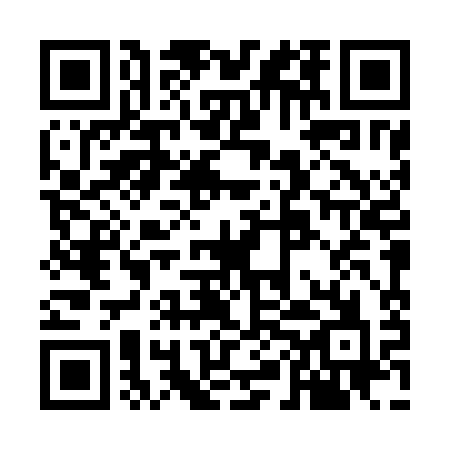 Ramadan times for Alessano, ItalyMon 11 Mar 2024 - Wed 10 Apr 2024High Latitude Method: Angle Based RulePrayer Calculation Method: Muslim World LeagueAsar Calculation Method: HanafiPrayer times provided by https://www.salahtimes.comDateDayFajrSuhurSunriseDhuhrAsrIftarMaghribIsha11Mon4:344:346:0411:574:045:505:507:1412Tue4:334:336:0211:564:055:515:517:1513Wed4:314:316:0111:564:065:525:527:1714Thu4:294:295:5911:564:075:535:537:1815Fri4:284:285:5811:554:085:545:547:1916Sat4:264:265:5611:554:095:555:557:2017Sun4:244:245:5411:554:095:565:567:2118Mon4:234:235:5311:554:105:575:577:2219Tue4:214:215:5111:544:115:585:587:2320Wed4:194:195:5011:544:125:595:597:2421Thu4:174:175:4811:544:126:006:007:2522Fri4:164:165:4611:534:136:016:017:2723Sat4:144:145:4511:534:146:026:027:2824Sun4:124:125:4311:534:156:036:037:2925Mon4:104:105:4211:534:156:046:047:3026Tue4:084:085:4011:524:166:056:057:3127Wed4:074:075:3811:524:176:066:067:3228Thu4:054:055:3711:524:176:076:077:3429Fri4:034:035:3511:514:186:086:087:3530Sat4:014:015:3311:514:196:096:097:3631Sun4:594:596:3212:515:207:107:108:371Mon4:584:586:3012:505:207:117:118:382Tue4:564:566:2912:505:217:127:128:403Wed4:544:546:2712:505:227:137:138:414Thu4:524:526:2512:505:227:147:148:425Fri4:504:506:2412:495:237:157:158:436Sat4:484:486:2212:495:247:167:168:457Sun4:474:476:2112:495:247:177:178:468Mon4:454:456:1912:485:257:187:188:479Tue4:434:436:1812:485:257:197:198:4810Wed4:414:416:1612:485:267:207:208:50